О приеме заявлений от родителей (законных представителей) будущих первоклассниковВнимание!С 01 февраля 2020 года до 30 июня 2020 года проводится прием заявлений от родителей (законных представителей) первоклассников 2020 года, проживающих в микрорайоне, территориально закрепленном за МБОУ СОШ №1(согласно приказу Управления образования Администрации города от 31.01.2017 № 65 "О закреплении муниципальных общеобразовательных организаций за микрорайонами города").Планируемое количество 1-х классов - 2,количество обучающихся - 50 человек.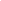 